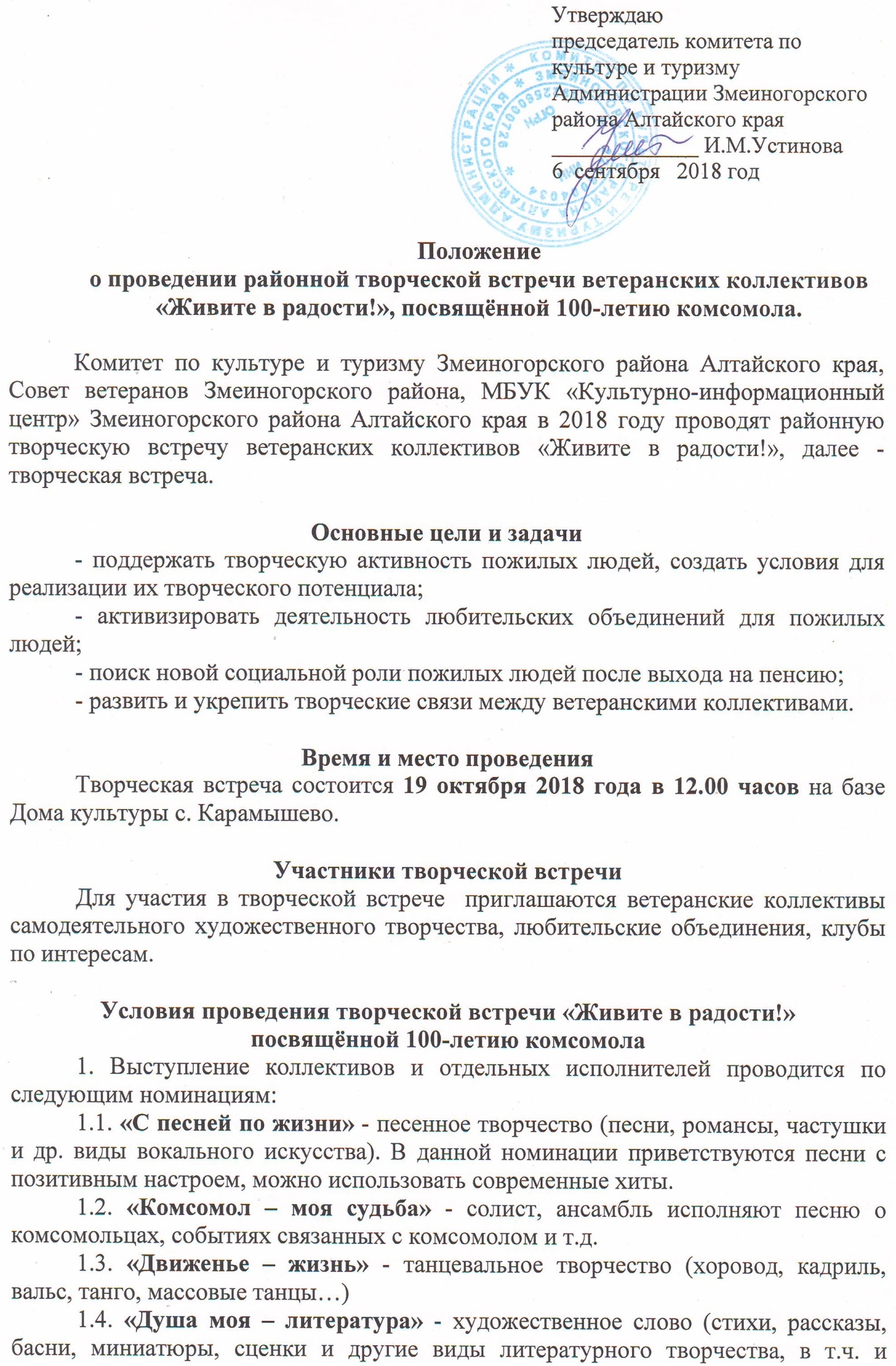 авторские произведения).1.5. «Музыкальные мотивы» - инструментальное исполнительство (игра на различных музыкальных инструментах: баян, гитара, гармонь, балалайка и т.д.).Творческая делегация имеет право принять участие во всех номинациях, но не более чем в двух номинациях. Приветствуется художественное оформление выступления творческих коллективов, использование оригинальных сценических костюмов.2. В рамках творческой встречи клубы (мастера) декоративно-прикладного творчества могут принять участие в выставках: 2.1. Изобразительное творчество «Золотые руки» (картины, графика, скульптура и т.д.); 2.2. Художественные народные промыслы и ремесла «Души и рук  прекрасные творения» (лозоплетение, резьба по дереву, пуховязание, керамика, вышивка, макраме, вязание, лоскутное шитьё, декоративная игрушка, куклы, декоративные ленты, декупаж и т.д.);2.3. Композиция из сухоцветов «Осенняя гармония»; 2.4. Кулинарное творчество «Моё фирменное блюдо», «Мы за чаем не скучаем!», «Чайные необычайные» и д.р. Будет оцениваться оригинальность оформления блюда, обязательно должен прилагаться рецепт блюда;2.5. Фотовыставка «Мой мир». Требования к фото: формат А 4, в напечатанном виде, с указанием автора и названия фото. По окончанию мероприятия фото возвращается автору.Доставка участников творческой встречи за счёт направляющей стороны.3. В рамках творческой встречи состоится чествование юбиляров Змеиногорского района (при условии доставки юбиляров на творческую встречу):- юбиляров (70, 75, 80, 85, 90 лет) - юбиляров совместной жизни (50-золотая свадьба, 55-изумрудная, 60-бриллиантовая, 65-железная и т.д.)Для информации предоставить вместе с заявками краткую характеристику юбиляров, их фотографии в электронном виде, или сканы фотографий.НаграждениеУчастникам творческой встречи вручаются дипломы, памятные сувениры. Организационные вопросыЗаявки на участие в районной творческой встречи ветеранских коллективов «Живите в радости!» (Приложения 1, 2, 3) направляются в Районный Дом культуры (с пометкой: фестиваль «Живите в радости» или для Ивановой О.С.) на e-mail: zmn.cks.metod@yandex.ruЗаявки принимаются до 1 октября 2018 года. Справки по телефону: 2-13-32; 8-963-528-7311; 923-565-88-28Ответственный за организацию: Иванова Оксана Сергеевна, художественный руководитель Центрального Дома культуры МБУК «КИЦ» Змеиногорского района.Приложение 1Список делегации…..…..…..  и т.д.Контактный телефон ____________________________________________Заявкана участие в районной творческой встрече ветеранских коллективов «Живите в радости!»Учреждение культуры_________________________________________Номинации __________________________________________________Ф.И.О. (солиста, название коллектива, списочный состав участников, руководителя)______________________________________________________Указать название произведения, автора в каждом номере __________________________________________________________________Техническое обеспечение (сколько микрофонов, микрофоны на стойках  или нет, нужен стол, или стул  и т.д.)__________________________________________________________________________________________________________________________________Просьба фонограммы передать в РДК вместе с заявками до 1 октября 2018 года!Приложение 2Заявка для участия в выставке ДПИ1. Учреждение культуры __________________________________________Номинации __________________________________________________Ф.И.О. (автора работ, клуб, на базе которого занимается, руководитель) ____________________________________________________________Указать название работы или работ ______________________________Приложение 3Заявка для участия в чествовании юбиляровУчреждение культуры _______________________________________Ф.И.О. юбиляра (70, 75, 80, 85, 90 лет) / юбиляров совместной жизни (50-золотая свадьба, 55-изумрудная, 60-бриллиантовая, 65-железная и т.д.) _________________________________________________________________Возраст и краткая автобиография юбиляра _________________________________________________________________ Информация о юбилярах совместной жизни: история их любви (коротко), сколько детей воспитали, внуков, правнуков, семейные традиции и т. д.________________________________________________________________